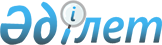 О внесении изменений в постановление Правительства Республики Казахстан от 24 декабря 2004 года N 1374Постановление Правительства Республики Казахстан от 2 ноября 2005 года N 1091

      Правительство Республики Казахстан  ПОСТАНОВЛЯЕТ: 

      1. Внести в  постановление Правительства Республики Казахстан от 24 декабря 2004 года N 1374 "Об утверждении Программы развития государственной правовой статистики и специальных учетов в Республике Казахстан на 2005-2007 годы" следующие изменения: 

      в Программе развития государственной правовой статистики и специальных учетов в Республике Казахстан на 2005-2007 годы, утвержденной указанным постановлением: 

      в разделе 7 "План мероприятий по реализации Программы": 

      строку, порядковый номер 4, изложить в следующей редакции: 

 

       "4. Разработать    Акт    ГП (по    4        -   68,4   -   РБ 

    и внедрить     ввода  согласо-  квартал 

    в практику     в экс- ванию),   2006 

    отраслевую     плуа-  МИТ       года 

    статистичес-   тацию 

    кую класси- 

    фикацию и 

    систему 

    государст- 

    венных 

    стандартов 

    в сфере го- 

    сударствен- 

    ной правовой 

    статистики и 

    специальных 

    учетов                                                       "; 

      строку, порядковый номер 5, исключить. 

      2. Настоящее постановление вводится в действие со дня подписания.        Премьер-Министр 

      Республики Казахстан 
					© 2012. РГП на ПХВ «Институт законодательства и правовой информации Республики Казахстан» Министерства юстиции Республики Казахстан
				